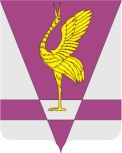 В соответствии с частью 4 статьи 15 Федерального закона от 06.10.2003 № 131-ФЗ «Об общих принципах организации местного самоуправления в Российской Федерации», частью 4 статьи 7, статей 23 Устава Ужурского района Красноярского края, Ужурский районный Совет депутатов РЕШИЛ:1. Администрации Ужурского района принять часть полномочий по решению вопросов местного значения по организации и осуществлению мероприятий по работе с детьми и молодежью Озероучумского сельсовета Ужурского района Красноярского края.2. Одобрить соглашение о передаче части полномочий по решению вопросов местного значения, согласно приложению.3.Решение вступает в силу со дня, следующего за днем его официального опубликования (обнародования) в газете «Сибирский хлебороб».СОГЛАШЕНИЕ № 1о передаче части полномочий по решению вопросов местного значения«13» марта 2018 г									г.УжурМуниципальное образование Озероучумский сельсовет Ужурского района Красноярского края, именуемое в дальнейшем «МО Озероучумский сельсовет», в лице главы Калашникова Олега Омаровича, действующего на основании Устава Муниципального образования Озероучумский сельсовет, с одной стороны и муниципальное образование Ужурский район Красноярского края, именуемое в дальнейшем «Район», в лице главы Ужурского района Зарецкого Константина Николаевича, действующего на основании Устава Ужурского района Красноярского края, с другой стороны, вместе именуемые «Стороны», заключили настоящее соглашение о нижеследующем:Предмет соглашенияПредметом настоящего соглашения является передача МО Озероучумский сельсовет Району осуществления части полномочий, в соответствии с п.1.2 настоящего соглашения за счет иных межбюджетных трансфертов, перечисляемых из бюджета МО Озероучумский сельсовет в бюджет Района, руководствуясь п.4 ст.15 Федерального закона от 06.10.2003 года № 131-ФЗ «Об общих принципах организации местного самоуправления в Российской Федерации», решением МО Озероучумский сельсовет от 15.12.2017  № 32-61 р «О бюджете на 2018 год и плановый период 2019-2020 годов».МО Озероучумский сельсовет передает, а Район принимает выполнение следующих полномочий:- организация и осуществление мероприятий по работе с детьми и молодежью на территории Озероучумского сельсовета2. Порядок определения ежегодного объёма и порядка перечисленияиных межбюджетных трансфертов2.1. Выполнение полномочий по предмету настоящего соглашения осуществляется за счет иных межбюджетных трансфертов, перечисляемых из бюджета МО Озероучумский сельсовет в бюджет Района, в соответствии бюджетной росписью.2.2. Размер иных межбюджетных трансфертов на выполнение части полномочий, предусмотренных п.1.2 настоящего соглашения на 2018-2020 года, определяется в соответствии методикой расчетов иных межбюджетных трансфертов и составляет общую сумму 780938 (семьсот восемьдесят тысяч девятьсот тридцать восемь) рублей, в том числе по годам:2018г. –221460 (двести двадцать одна тысяча четыреста шестьдесят) рублей;2019г. - 279739 (двести семьдесят девять тысяч семьсот тридцать девять) рублей;2020г. - 279739 (двести семьдесят девять тысяч семьсот тридцать девять) рублей.Ежегодно размер межбюджетных трансфертов корректируется в соответствии с бюджетом на очередной год.2.3. Перечисление иных межбюджетных трансфертов, предоставляемых из бюджета МО Озероучумский сельсовет в бюджет Района на реализацию полномочий, указанных в п.1.2 осуществляется в соответствии с бюджетным законодательством Российской Федерации ежемесячно, до 20 числа каждого месяца в размере 1/12 годового объема иных межбюджетных трансфертов.2.4. Возможный остаток иных межбюджетных трансфертов по состоянию на 1 января текущего финансового года подлежит возврату в бюджет МО Озероучумский сельсовет в соответствии с частью 5 статьи 242 Бюджетного кодекса Российской Федерации.3.Права и обязанности сторон3.1. МО Озероучумский сельсовет:3.1.1. Перечисляет Району иные межбюджетные трансферты, предназначенные для осуществления переданных по настоящему соглашению полномочий в размере и порядке, установленных разделом 2 настоящего соглашения.3.1.2. Осуществляет контроль за исполнением Районом полномочий в соответствии с пунктом 1.2. настоящего соглашения, а также за целевым использованием финансовых средств, предоставленных на эти цели. В случае выявления нарушений дает обязательные для исполнения Районом письменные предписания для устранения выявленных нарушений в месячный срок с момента получения предписания об устранении выявленных нарушений.3.2. Район:3.2.1. Осуществляет полномочия, переданные ему МО Озероучумский сельсовет, в соответствии с п.1.2. настоящего соглашения и действующим законодательством в пределах, выделенных на эти цели финансовых средств, предусмотренных разделом 2 настоящего соглашения.3.2.2. Рассматривает представленные МО Озероучумский сельсовет требования об устранении выявленных нарушений со стороны Района по реализации, переданных МО Озероучумский сельсовет части полномочий, не позднее чем в месячный срок (если в требовании не указан иной срок) принимает решение по устранению нарушений и информирует в течение 3 дней об этом МО Озероучумский сельсовет.3.2.3.В случае невозможности надлежащего исполнения переданных полномочий, Район обязан сообщить об этом в письменной форме МО Озероучумский сельсовет в тридцатидневный срок.3.2.4. МО Озероучумский сельсовет оставляет за собой право владения особо ценным недвижимым и движимым имуществом, материально- техническими средствами, оборудованием, мебелью для осуществления полноценного функционирования работы специалиста по молодежной политике.4. Ответственность сторон4.1. Установление факта ненадлежащего осуществления Район переданных полномочий является основанием для одностороннего расторжения данного Соглашения. Расторжение Соглашения влечет за собой возврат перечисленных финансовых средств, за вычетом фактических расходов, подтвержденных документально, в десятидневный срок с момента подписания соглашения о расторжении или получения письменного уведомления о расторжении Соглашения.4.2. Район несет ответственность за осуществление переданных ему полномочий в той мере, в какой эти полномочия обеспечены финансовыми средствами.4.3. В случае неисполнения МО Озероучумский сельсовет, вытекающих из настоящего Соглашения, обязательств по финансированию осуществления Районом переданных полномочий, Район вправе требовать расторжения данного Соглашения, и уплаты МО Озероучумский сельсовет неустойки в размере 1/500 ставки рефинансирования ЦБ РФ, действующей на день неисполнения обязательств по данному соглашению, от суммы иных межбюджетных трансфертов за отчетный год, а также возмещения понесенных убытков в части, непокрытой неустойкой.4.4. В случае неисполнения Районом, вытекающих из настоящего соглашения, обязательств, МО Озероучумский сельсовет вправе использовать меры ответственности, предусмотренные главой 25 Гражданского кодекса Российской Федерации.5. Срок действия, основания и порядок прекращения действия Соглашения5.1. Настоящее Соглашение действует с 00 марта 2018 года по 31 декабря 2020 года.5.2. Действие настоящего Соглашения может быть прекращено досрочно:5.2.1. По соглашению Сторон.5.2.2. В одностороннем порядке, в случае:- изменения действующего законодательства Российской Федерации;- неисполнения или ненадлежащего исполнения одной из Сторон своих обязательств в соответствии с настоящим Соглашением;- если осуществление полномочий становится невозможным, либо при сложившихся условиях эти полномочия могут быть наиболее эффективно осуществлены Сельсоветом самостоятельно.5.3. Уведомление о расторжении настоящего Соглашения в одностороннем порядке направляется второй стороне не менее чем за тридцать дней, при этом второй стороне возмещаются все убытки, установленные настоящим Соглашением.6. Прочие условия6.1. Все споры и разногласия, возникающие между Сторонами по настоящему Соглашению, подлежит разрешению путем обязательных переговоров между Сторонами или в судебном порядке.6.2. Настоящее Соглашение составлено в двух экземплярах, имеющих равную юридическую силу – по одному для каждой из сторон.6.3. Внесение изменений и дополнений в настоящее Соглашение осуществляется путем подписания Сторонами дополнительных соглашений.6.4. По вопросам, не урегулированным настоящим Соглашением, Стороны руководствуются действующим законодательством.6.5. Настоящее соглашение вступает в силу после его официального опубликования в специальном выпуске районной газеты «Сибирский хлебороб».7. Реквизиты и подписи сторонМетодика расчета иных межбюджетные трансфертовпредоставляемых муниципальным образованием Озероучумский сельсовет о передаче части полномочий муниципальному районуS = (Ф1 + Ф2) * К + ZS – объем иных межбюджетных трансфертовФ1 – фонд оплаты труда основного персоналаФ2 - фонд оплаты труда технического персоналаК – 1,302 начисления на оплату трудаZ - объем средств на приобретение топливаКРАСНОЯРСКИЙ КРАЙУЖУРСКИЙ РАЙОННЫЙ СОВЕТДЕПУТАТОВРЕШЕНИЕКРАСНОЯРСКИЙ КРАЙУЖУРСКИЙ РАЙОННЫЙ СОВЕТДЕПУТАТОВРЕШЕНИЕКРАСНОЯРСКИЙ КРАЙУЖУРСКИЙ РАЙОННЫЙ СОВЕТДЕПУТАТОВРЕШЕНИЕ13.03.2018 г. Ужур№ 26-188рО принятии части полномочий по решению вопросов местного значения поселенийО принятии части полномочий по решению вопросов местного значения поселенийО принятии части полномочий по решению вопросов местного значения поселенийПредседатель Ужурского районного Совета депутатов_________________(Семехин С.С.)Глава Ужурского района ______________(Зарецкий К.Н.)Приложение                                                                к решению Ужурского районногоСовета депутатов от 00.00.2018  № 00-000 рМуниципальное образование Озероучумский сельсовет Ужурского района Красноярского края662246, Красноярский край, Ужурский район, п. Озеро Учум,ул. Почтовая, 5УФК по Красноярскому краю                   (Администрация Озероучумского сельсовета Ужурского района Красноярского края)ИНН 2439002216 КПП 243901001р/с 40204810600000000620Банк: Отделение Красноярск г. Красноярск  БИК 040407001                                         Муниципальное образование                        Озероучумский сельсовет                             Глава сельсовета                                              ____________ О.О. Калашников м.п.                                                                                                         Муниципальное образованиеУжурский район Красноярского края662255, Красноярский край, г. Ужур ул. Ленина, 21 а УФК по Красноярскому краю (Финансовое управление   администрации Ужурского района Красноярского края л/с 04193004390) ИНН 2439003562 КПП243901001 р/с 40101810600000010001Банк: Отделение Красноярскг. КрасноярскБИК 04047001 Муниципальное образованиеУжурский район Глава района______________ К.Н. Зарецкийм.п.                                                                                                         Приложение к соглашению о передаче части полномочий по решению вопросов местного значения от 00.00. 2018 № 00-00 р